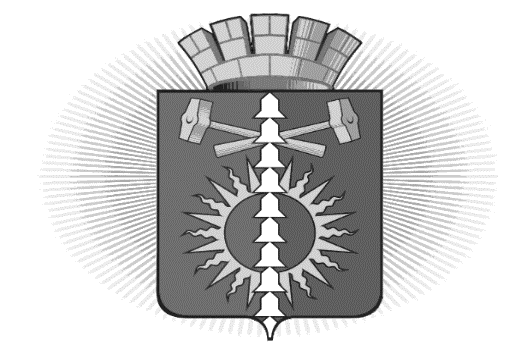 
АДМИНИСТРАЦИЯ ГОРОДСКОГО ОКРУГА ВЕРХНИЙ ТАГИЛ П О С Т А Н О В Л Е Н И Еот «13» ноября 2018 года № 776город Верхний ТагилО внесении изменений в Порядок аккумулирования и расходования средств заинтересованных лиц, направляемых на выполнение минимального и (или) дополнительного перечней работ по благоустройству дворовых территорий многоквартирных домов на территории городского округа Верхний Тагил, утвержденный постановлением администрации городского округа Верхний Тагил от 17.08.2018 № 588 В целях реализации на территории городского округа Верхний Тагил мероприятий, направленных на формирование современной городской среды, комфортной и благоприятной для проживания населения, поддержания инициативы граждан и заинтересованных лиц по приведению в надлежащее состояние придомовых территорий, руководствуясь Уставом городского округа Верхний ТагилПОСТАНОВЛЯЮ:1. Внести в Порядок аккумулирования и расходования средств заинтересованных лиц, направляемых на выполнение минимального и (или) дополнительного перечней работ по благоустройству дворовых территорий многоквартирных домов на территории городского округа Верхний Тагил, утвержденный постановлением администрации городского округа Верхний Тагил от 17.08.2018 № 588 следующие изменения:1.1. пункт 10 изложить в новой редакции:«10. Финансовое участие граждан осуществляется посредством сбора денежных средств физических и юридических лиц, собственников помещений, расположенных в многоквартирном доме, дворовая территория которого подлежит благоустройству, уполномоченным представителем заинтересованных лиц путем предоставления рассрочки платежа (при необходимости) и включения необходимой суммы в отдельный платежный документ.»;1.2. в пункте 15 исключить слова «указанного в дизайн-проекте»;1.3. пункт 17 исключить. 2. Опубликовать настоящее Постановление в газете «Местные ведомости» и разместить на официальном сайте городского округа Верхний Тагил.3. Контроль за исполнением настоящего Постановления возложить на заместителя Главы администрации по экономическим вопросам Н.Е. Поджарову. Глава городского округа Верхний Тагил           подпись                  В.Г. Кириченко